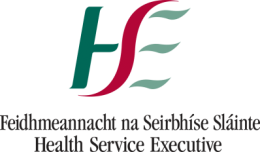 referral Form for Community Based ReferralsSafeguarding Vulnerable Persons at Risk of Abuse National Policy & ProceduresThere is duty of care to report allegations or concerns regardless of whether client has given consent Referrer should take any immediate actions necessary as per policy in relation to seeking An Garda Siochana or medical assistanceVulnerable Person’s Details:     Name:______________________________________ DOB: ________________________________Address:___________________________________________________________________________________Marital Status: _______________________Contact Phone Number :/Mobile:____________________________Does anyone live with client: Yes □    No □ 	If yes, who?: ____________________________________Medical history and any communication support needs (as understood by referrer): ______________________________________________________________________________________________________________________________________________________________________________________________________________________________________________________________________________Details of the person’s vulnerability (as understood by referrer): ____________________________________________________________________________________________________________________________________________________________________________________Is client aware this referral is being made? 	Yes □	 	No □   Has client given consent?			 	Yes □	 	No □   Is there another nominated person they want us to contact, if so please give details?Name:_________________________________________Contact Details: ______________________________Relationship to vulnerable  person:_______________________GP Contact Details: Name:____________________________________________________Telephone:_______________________Primary care team details i.e. social worker, PHN, etc. _________________________________________________________________________________________Any other key services/agencies involved with client (Please include Name and Contact):Details:____________________________________________________________________________________________________________________________________________________________________________Details of allegation/ concern: Please tick as many as relevant:Physical abuse □						Financial/material abuse □	Psychological/Emotional abuse □				Neglect/acts of omission □	Sexual abuse □						Discriminatory abuse □	Extreme Self Neglect* □	                                                    Institutional abuse □	                          (extra sheet/report can be included if you wish)Details of concern:__________________________________________________________________________________________________________________________________________________________________________________________________________________________________________________________________________________________________________________________________________________________________________________________________________________________________________________________________________________________________________________________________________________________ (*If self neglect is being referred please complete the attached presence of indicators of extreme self-neglect)Details of Person Allegedly Causing Concern (if applicable)Name:______________________________ Relationship to vulnerable person: __________________________Address:_________________________________________________________________________________Is this person aware of this referral being made: 	Yes □		No □Details of person making referral:Name: _________________________________Job Title (if applicable): _______________________________Agency/Address: ___________________________________________________________________________Landline_______________________________________Mobile:____________________________________ Signature_____________________________________________Date:______________________________Data Protection Advice: If the person allegedly causing concern is a staff member, please use initials & work address onlySend Form to:  Safeguarding & Protection Team,  HSE Offices, Dublin Road, Lacken, Kilkenny City, Co.  Kilkenny Email: Safeguarding.cho5@hse.ie. Phone No: 056 7784325